Appendix 15 – Proposal to Mr. Pollack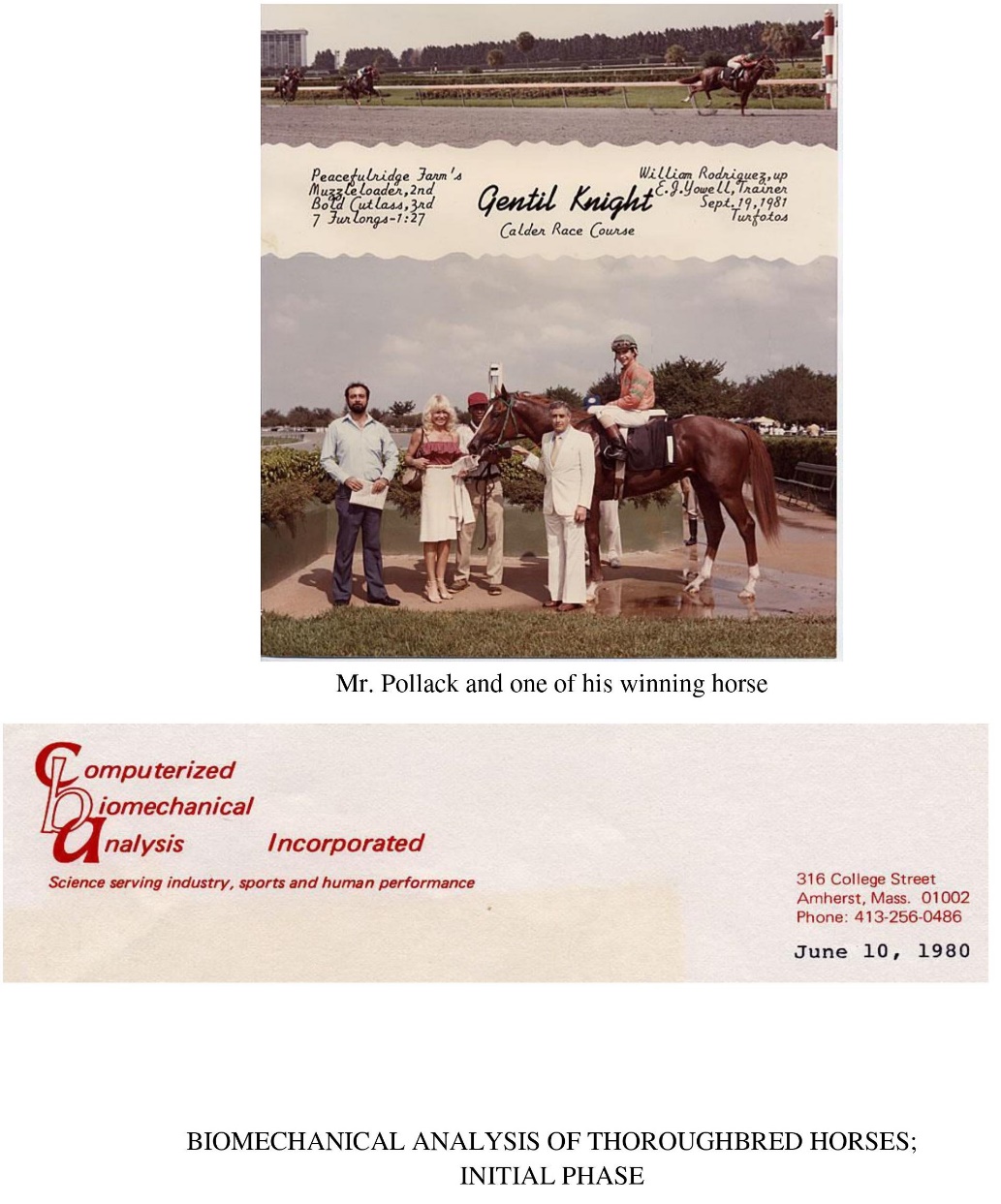 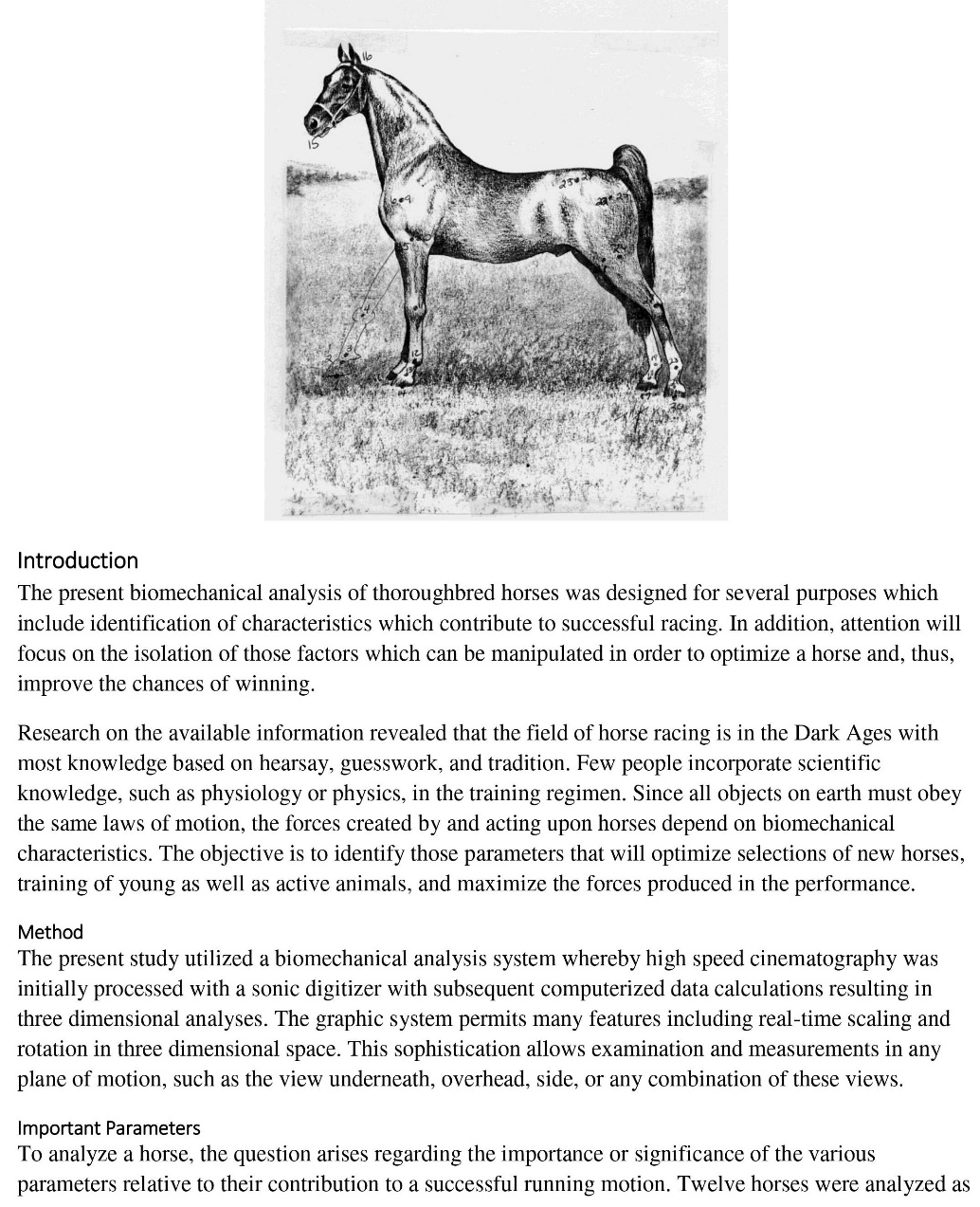 